Структурное подразделение «Детский сад комбинированного вида «Аленький цветочек» МБДОУ «Детский сад «Планета детства»комбинированного вида»Краткосрочный проект во второй младшей группе «Животные зимой»                                                                              Подготовила: Цыликова Н.Е.п.Комсомольский 2022г.Тип проекта - творческий.Длительность – краткосрочный  (01. 12 – 15.12)Участники проекта - дети  младшей группы, воспитателиАктуальность: Экологическое воспитание и образование детей – это важная проблема нашего времени. А дошкольное детство – начальный этап формирования личности человека, его ценностных ориентаций к окружающему миру. Разнообразный и красочный мир природы пробуждает у детей естественный интерес и любознательность. Полученные в детстве впечатления, запоминаются на всю жизнь и часто влияют на отношение ребенка к окружающей среде.Живая природа – это удивительный и многогранный мир. Заложить первые ориентиры в мире животных, обеспечить первоначальное понимание связи их в природе – является одной из задач, которые встают перед воспитателем. Мир животных разнообразен и привлекателен для детей. Знакомство с ними дает детям большой запас представлений об их особенностях, повадках, пробуждает интерес, любознательность, любовь к животным.В ходе наблюдения за изменениями в природе дети с воспитателем отмечают, что на улице стало холодно. Люди готовились к зиме: купили тёплые вещи, приготовили на зиму заготовки, утеплили свои дома. Педагог задает детям вопрос: «А как животные приготовились  к зиме? Ведь им же зимой тоже холодно и нужно чем-то питаться».Проблема - как дикие животные готовятся к зиме? Дети недостаточно знают о сезонных изменениях в жизни диких животных.Цель проекта - формирование знаний о сезонных изменениях в жизни диких животных.Задачи:1. Расширять представления детей о подготовке диких животных к зиме;2. Развивать эстетическое восприятие образа животных и умение передавать увиденное в рисунках, поделках;3. Воспитывать у детей любовь и бережное отношение к природе.Предварительная работа: рассматривание пособий с изображением диких животных; рассматривание альбома «Времена года»; чтение рассказов, стихотворений о зиме, загадки о животных; чтение сказок о животных; д/и «Дикие животные», «Мир животных»; чтение сказок «Рукавичка», просмотр сказки «Заюшкина избушка»  Т. Александрова «Медвежонок  Бурик», Л. Воронкова «Снег идёт».Оборудование: ноутбук, мольберт, иллюстрации и картинки животных; корзинка, игрушки (ёжик, медвежонок, зайчик, мяч, доски для лепки, пластилин, макаронные изделия, семечки, краски, кисточки, стаканчики, клей, вата, карандаш чёрный, дидактическая игра «Кто, где живет».Ожидаемый результат: обогащение знаний о сезонных изменениях в жизни диких животных, об их особенностях внешнего вида и условий жизни, чем питаются, как приспосабливаются к зиме, почему нужно помогать им; воспитывать у детей любовь и бережное отношение к природе, закрепить полученные знания о мире природы, побуждать к самостоятельным размышлениям, родителям принимать активное участие в совместной деятельности.Этапы:Первый этап - подготовительный 1. Изучение методической литературы2. Организация предметно-развивающей среды3. Подбор художественной и энциклопедической литературы, иллюстраций и картин, дидактических игр, оборудования, музыкальных произведений, презентации, интернет-ресурсов по теме проекта.Второй этап - творческий 01 - 10 декабря.Виды деятельности: познавательно - исследовательская, двигательная, изобразительная, элементарная трудовая деятельность, восприятие художественной литературы, взаимодействие с семьёй.Интеграция образовательных областей.Социально – коммуникативное развитие.Формировать у детей бережное отношение к природе.Познавательное развитие.Формировать и совершенствовать знания детей о диких животных (волк, медведь, заяц, лиса, белка, еж, о том, как они готовятся к зиме. Расширять кругозор детей.Речевое развитие.Развивать звуковую культуру речи детей, обогащать словарный запас.Художественно – эстетическое развитие.Развивать эмоциональные отзывы детей на литературные произведения, интерес к ним. Развивать эстетическое восприятие образа животных и умение передавать увиденное в рисовании, поделках. Воспитывать любовь и бережное отношение к природе. Воспитывать интерес к разным видам изобразительной деятельности. Вызывать желание создавать коллективные композиции.Физическое развитие.Побуждать детей к двигательной активности. Воспитывать умение самостоятельно действовать, ориентироваться в пространстве.Содержание деятельности.Социально – коммуникативное развитие.В течение всего проекта Игра «Доскажи словечко». Дидактические игры «Кто, где живет?», «Узнай по описанию», «Чей домик?». Пальчиковая игра «Есть у каждого свой дом», «Кто где спит»Речевое развитие.В течение всего проекта Чтение художественной литературы, чтение и заучивание стихов, беседа о диких животных, отгадывание загадок.Познавательно – исследовательская деятельность.Показ видео фильма «Как звери готовятся к зиме»Показ  театра «Заюшкина избушка»Художественно – эстетическое развитие.Лепка «Ёжик».Рисование «Зайка шубку поменял».Аппликация «Мишка спит в своей берлоге».Создание альбома «Как звери готовятся к зиме». Рассматривание иллюстраций и выставка творческих работ.Физическое развитие.В течение всего проекта Подвижные игры «У медведя во бору», «Зайка беленький сидит».  Физминутка  «Как у наших у зверят».Работа с родителями.В течение всего проекта Разучивание с детьми стихов о животных, помощь в создании альбома с иллюстрациями, загадками, стихами о животных.Вывод:В работе над проектом с детьми были использованы все группы методов, т. е. способов достижения цели, наглядных, словесных, практических, игровых, которые отображали одну тематику и были взаимосвязаны. Данные методы были реализованы, используя разнообразные приемы такие, как образец воспитателя, показ способов действия, рассматривание иллюстраций, использование дидактических пособий в виде предметов соответствующих учебным задачам занятиям, вопросы, художественное слово, пояснения к действиям, упражнение детей, дидактическая игра и игровые упражнения.Участие детей в проекте позволило обогатить знания о сезонных изменениях в жизни диких животных, об особенностях внешнего вида и условий жизни, чем питаются, как приспосабливаются к зиме, почему нужно помогать им? Реализация данного проекта вызвало более тесное сплочение между его участниками. Цель и задачи достигнуты.Литература для чтения детям: р. н. с. «Рукавичка», «Заюшкина избушка»; Т. Александрова «Медвежонок Бурик»; Л. Воронкова «Снег идёт»; Шорыгина Т. А. «Какие звери в лесу?»; «Хрестоматия для дошкольников 2-4 года»; В. Степанов «Атлас животного мира»; А. Блок «Зайчик»; М. Пришвин «Ёж»; Калмыкова Л. Н. «Здравствуй, пальчик! Как живешь?»; Кнушевицкая И. А. «Стихи и речевые упражнения по теме «Дикие животные»; Ушакова О. С. «Придумай слово» речевые игры; Ушинский К., Чарушин Е. «Кто в лесу живет?» Шорыгина Т. А. «Животные леса. Какие они?»; интернет ресурсы.Приложение 1ЗагадкиКто в берлогу спать ложится – волк, медведь или лисица? (Медведь)Кто колючий, словно елка, носит на спине иголки? (Еж)Кто пчелиный любит мед, лапу кто зимой сосет? (Медведь)Всех зверей она хитрей, шубка рыжая на ней. (Лиса)Это что за шалунишка рвет с еловой ветки шишку,Семена в ней выгрызает, шелуху на снег бросает? (Белка)Есть у нас такой обычай – ходим стаей за добычей,Прячемся у темной елки. Кто мы – лисы или волки? (Волки)Игра «Доскажи словечко».- Пусть она, как есть, плутовка, от макушки до хвоста.Шубка, рыжая головка, как зовут ее?- В стае я живу, в лесу. Всем зверятам страх несу.Грозно вдруг зубами щелк! Я свирепый, серый ….- Он в лесу ночами рыщет, пропитанье себе ищет.Страшно слышать пасти щелк, кто в лесу зубастый?- У зайца задние лапы длинные, а передние …- Еж спит днем, а охотится….- Белка зимой серая, а летом….- Белка живет в дупле, а еж…Пословицы и поговорки.Два медведя в одной берлоге не живут.Ежа без рукавиц не удержишь.Каждая лиса о своем хвосте заботится.Медведь неуклюж, да дюж.СтихиРыжий мех и хвост пушистый остановит шаг в лесу.Прячет хитрая лисица до поры свою красу.Выследит в кустах добычу и спешит к своей норе.Хоть красива, все же хищница - надо помнить детворе.***Скачет белка там и тут, белкин хвост – как парашют!Управляя им умело, белка вниз с сосны слетела.***Норка лисоньки в земле, спит хитрющая в тепле.Рядом с ней лисята – два забавных брата.Только солнышко взойдет, на охоту их ведет.Рыжая плутовка, в ловле есть сноровка.***День и ночь по лесу рыщет, день и ночь добычу ищет.Ходит, бродит волк молчком, уши серого – торчком.***Ходит, бродит серый волк, и зубами щелк, да щелк.Шерсть, как щетинка, вздыблена на спинке.Он грибы не хочет, только зубы точит.Чтобы съесть зайчонка, мышку иль ежонка.Что – же делать волку? Ежик очень колкий.Мышка прячется в норе, зайка скрылся на бугре.***Дружбу водит с лисами. Для других ужасно злой.Все зубами щелк, да щелк. Очень страшный серый волк.***Серый ежик весь в иголках, словно он не зверь, а елка.Хоть колюч молчун лесной – ежик добрый, а не злой.***Знает лисонька – лиса: в шубе вся ее краса.Шубы нет в лесу рыжей, зверя нет в лесу хитрей.***По завалам, по оврагам ходит он хозяйским шагом.Любит мишка сладкий мед да малину с веток рвет.***Белка – с кисточками ушки – гриб увидит на опушке –Прыг за ним с густых ветвей и несет в дупло скорей.***Катится навстречу шар из осенних листьев.Ты его не узнаешь? Приглядись- А – это еж!Золотым клубочком стал хитрый ежик колкий,Листья клена нанизал на свои иголки.Чтобы долгою зимой спать под елкой сладко.Пусть ему навеют сны снежные метели.Пусть проспит он до весны в теплой колыбели.Подвижные игры:«У медведя во бору»Ход игры: Дети выбирают «медведя», который сидит в стороне. Остальные, делая вид, что собирают грибы и ягоды, кладут их в лукошко, подходят к «медведю», приговаривая:У медведя во боруГрибы, ягоды беру.А медведь не спитИ на нас рычит.Дети разбегаются, а «медведь» их ловит. Первый пойманный становится «медведем».«Зайка серенький сидит»Ход игры: Дети стоят в кругу и вместе с воспитателем произносят слова, совершая движения, иллюстрирующие текст.1. Зайка серенький сидит,Он ушами шевелит.Вот так, вот такОн ушами шевелит.Дети шевелят кистями рук, подняв их к голове, имитируя уши.2. Зайке холодно сидеть,Надо лапочки погреть.Хлоп, хлоп, хлоп, хлопНадо лапочки погреть.Хлопают в ладоши.3. Зайке холодно стоять,Надо зайке поскакать.Скок – скок, скок – скокНадо зайке поскакать.Прыгают4. Зайку кто – то испугал,Зайка прыг и убежал. Воспитатель хлопает в ладоши и дети разбегаются по своим «домам»Физминутка:Зайцы скачут скок-скок-скок!Да на беленький снежокПриседают, слушают,Не идет ли серый волк.Раз-согнуться, разогнуться,Два-нагнуться, подтянуться,Три-в ладоши три хлопка,Головою три кивка.Пальчиковая гимнастика:«Кто где спит»Медведь в берлоге крепко спитСжимают пальцы в кулачок, начиная с мизинцаВсю зиму до весны сопит.Спят зимою бурундук,Колючий ежик и барсук.Только заинька не спитсяУбегает от лисицы.Мелькает он среди кустов.Напетлял и был таков.Показывает большой палец, вращая им.Соединяют большой палец правой руки с указательным пальцем левой руки и наоборот.Составь рассказ – описание по плану.1. Как называется животное?2. Внешний вид: чем покрыто тело?3. Чем питается, на кого охотится?4. Как называется жилище, где живет?5. Как называются детеныши?Приложение 2 Конспект зимней прогулки во второй младшей группеЦель:1. Учить определять признаки зимы.2. Развивать наблюдательность.3. Воспитывать умение радоваться красивому.4. Бережно относиться к природе.5. Раскрывать новое понятие «Снегопад».Ход прогулки:Выйдя на прогулку, обратить внимание детей.- Посмотрите, дети, сколько снега на земле. Что же случилось ? (Ответы детей). Правильно, наступила зима.Песенка о зиме.Воспитатель: Снежинки  легкие, поэтому они летят на землю медленно. Летят и кружатся в воздухе.Воспитатель: Ребята, давайте представим, что мы с вами в зимнем лесу. В лесу очень красиво. А давайте вспомним, какие животные живут в лесу (ответы детей). Ребята, я хочу загадать вам загадку:Посреди густого лесаНет ни дома, ни навеса,А в берлоге тесно ведь,Вот и спит зимой … (медведь).Подвижная игра «У медведя во бору»Трудовая деятельностьВместе с детьми расчистить дорожку от снега. Вызвать у детей желание трудиться, помочь дворнику.Приложение 3 Конспект  ООД  по лепке «Ёжик».Цель:1. Продолжать учить детей создавать образ ежа.2. Закреплять умение детей катать шар из пластилина между ладонями и вытягивать пластилин двумя пальцами для придания работе характерного образа.3. Учить с помощью  семечек (иголочки) передавать образ ежа.4. Закреплять умение слушать воспитателя и действовать по его инструкции5. Развивать фантазию и творчество детей, развивать эмоциональную отзывчивость и образную речь.6. Воспитывать чувство взаимопомощи и любовь к природе.Материалы: Корзинка, резиновая игрушка ежик, доски для лепки, пластилин,  семечки.Ход занятия:Воспитатель вносит в группу небольшую корзинку накрытую платком.В. Ребята, к нам в группу пришел необычный гость. А что бы узнать, кто это нужно отгадать загадку:Лежала под елками подушечка с иголками.Лежала, лежала, да побежала. Кто это?Дети: Ежик!Воспитатель поднимает платок, достает ежика.В. Это ежик. Давайте рассмотрим ежика. На что он похож? Верно на шарик. Только не простой шарик, а с иголками. Как вы думаете. Для чего нужны ежику иголки? (Ответы детей)В. Правильно иголки нужны ежику для защиты от врагов. А что еще есть у нашего ежика?Д. Глазки, носик, ушки.В. Ребята посмотрите, наш ежик загрустил. Он что – то хочет мне сказать по секрету. И знаете, что он мне сказал? У него в лесу совсем нет друзей. Давайте мы сделаем ежиков из пластилина и тогда у него будет много друзей. Для того что бы сделать ежика мы скатаем из пластилина шар, затем с помощью трех пальчиков вытягиваем мордочку. А для того что бы нашего ежика никто не мог обидеть ему нужны колючки. Колючки мы будем делать из макарон и семечек, чем больше колючек, тем лучше будет нашему ежику. Вот какой красивый получился у нас ежик!Самостоятельная работа детей. Индивидуальная помощь.В. Какие замечательные ежики у вас получились. Сейчас наш ежик пойдет и познакомиться с ними.Воспитатель с ежиком подходит к каждому ребенку и спрашивает, как зовут его ежика.В. Вот и познакомился наш ежик со своими друзьями. Сначала ежата отправятся на выставку, а потом поедут в лес.Приложение 4Конспект ООД по рисованию во второй младшей группе, по теме «Зайка в белой шубке»Цели:1. Развивать мышление, мелкую моторику рук, развивать эстетическое восприятие, создать у детей радостное настроение.2. Воспитывать аккуратность при работе с красками, желание помочь.Оборудование:1. Мягкая игрушка – зайчик, кисточки жесткие,2. Краски гуашь3. Листы тонированные с нарисованными контурами зайцевХод занятия:Ребята, мы сегодня отправляемся с вами в путешествие, давайте закроем глаза (звучит тихая музыка, воспитатель ставит макет дерева, а под ним сидит игрушка ежика) а теперь открываем глаза. Вот мы с вами и пришли, отгадайте, кто это:Загадка о зайкеЛетом серый, зимой белыйВоспитатель:- Зайка добрый. Давайте его погладим.- Какой зайка на ощупь? мягкий, пушистый- А какого цвета зайчик? белый-А он всегда белый? Нет, только зимой, а летом меняет на серуюА почему же зайчик к зиме белеет? – ответы детей.Предложить детям рассмотреть силуэт зайчика из белой бумаги на белом фоне, а затем силуэт серого зайчика на белом фоне. Спросить у ребят, как выглядит серый зайчик на снегу? Затем поменять силуэт зайчика серого цвета на белый. Дети сделали соответствующие выводы (в серой шубке его видно на белом снегу)Рисование «Зайка в белой шубке»- У нас есть волшебные кисточки. Будем ими рисовать нашему зайчику шубку- Берем кисточки – и начинаем тычком обводить зайку по контуру, затем и по всему зайцу (Показ воспитателя, затем вместе с детьми кисточки без краски).- Теперь опускаем кисточку в воду, а потом в краску и выполняем работу.- Вот какими красивыми получились у нас зайчики.- Зайчик доволен и зовет всех танцевать. (Танец с движением под музыку).Приложение 5Конспект  ООД по аппликации во второй младшей группе «Зайка в белой шубке».Цель:1. Формировать знания детей о диких животных, уточнить какие дикие животные с приходом холодов меняют внешний окрас шерсти.2. Учить детей аккуратно наносить клей, учить умело пользоваться клеем, использовать вату, дорисовывать необходимые детали.3. Развивать творческие способности, доводить начатое дело до конца.4. Воспитывать уважение и интерес к обитателям леса (в том числе к зайцу).Предметно практическая развивающая среда: белая заготовка зайчика, вата, доска для работы труда, клей, черный карандаш, игрушка – зайчик.Ход занятия.В группу заходит кукла вместе с зайчатами, которые пришли с ней в гости. Дети вместе с куклой уточняют, что стало холодно. Рассматривают зайцев, выбирают, какой заяц правильно одел шубку по сезону (белая шубка). Кукла Оля предлагает послушать стихотворение А. Блока «Зайчик».Беседа с детьми:1. Почему зайчику грустно?2. О чем думает зайка?3. Как можно ему помочь ?Воспитатель: Чтобы зайке было теплее и удобно бегать в лесу, его нужно одеть в белую шубку, но сначала давайте с вами поиграем.Пальчиковая игра «Пять зайчат».Воспитатель: ребята, давайте оденем наших зайчиков в зимнюю белую шубку.Дети выполняют аппликацию.Оценка работ.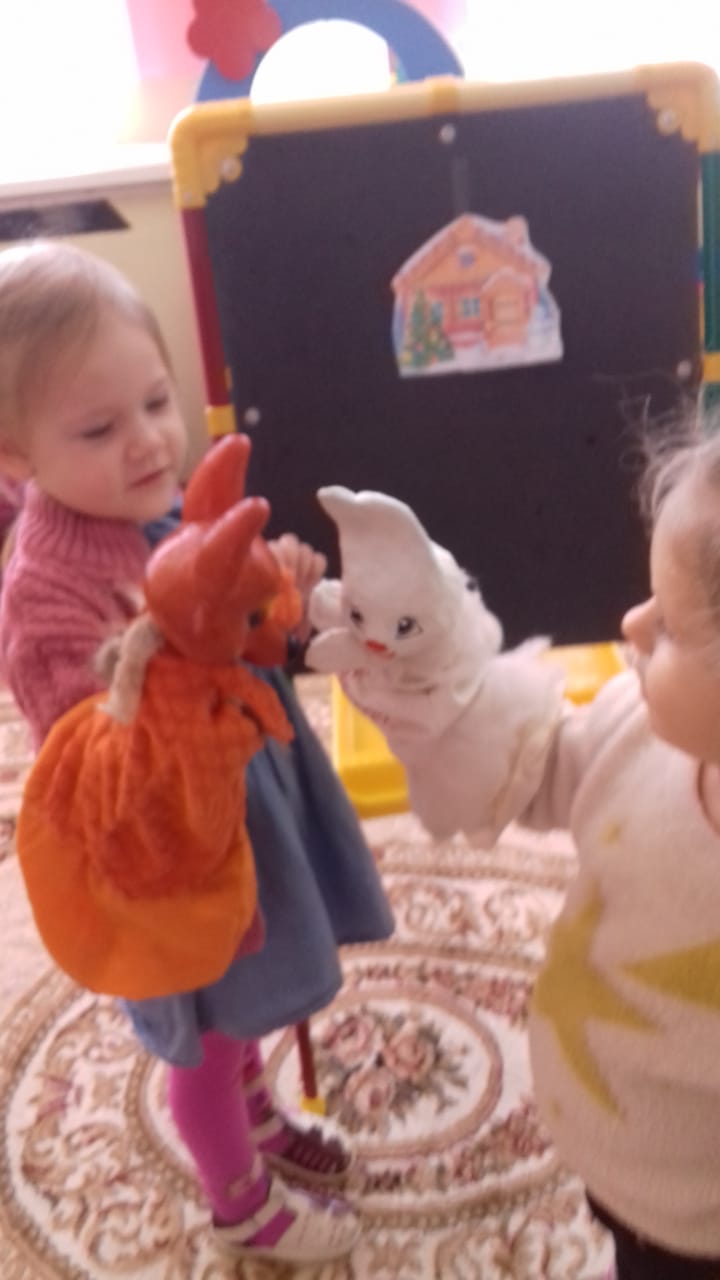 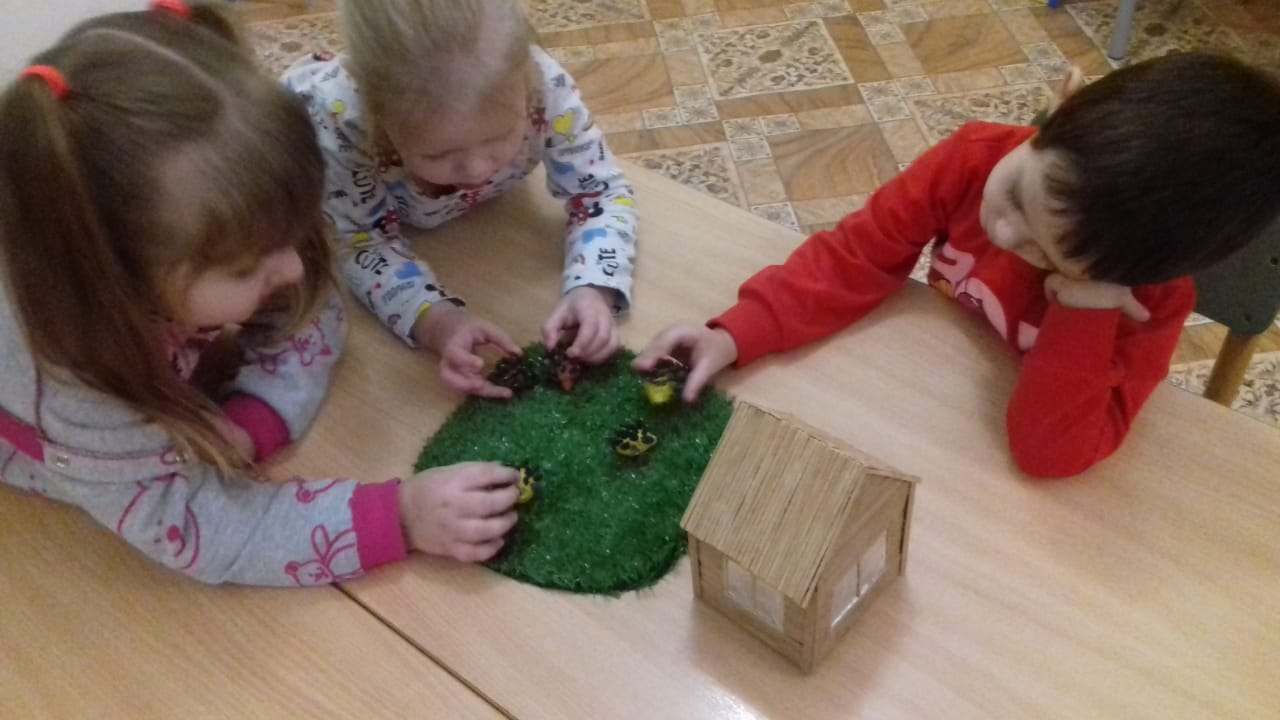 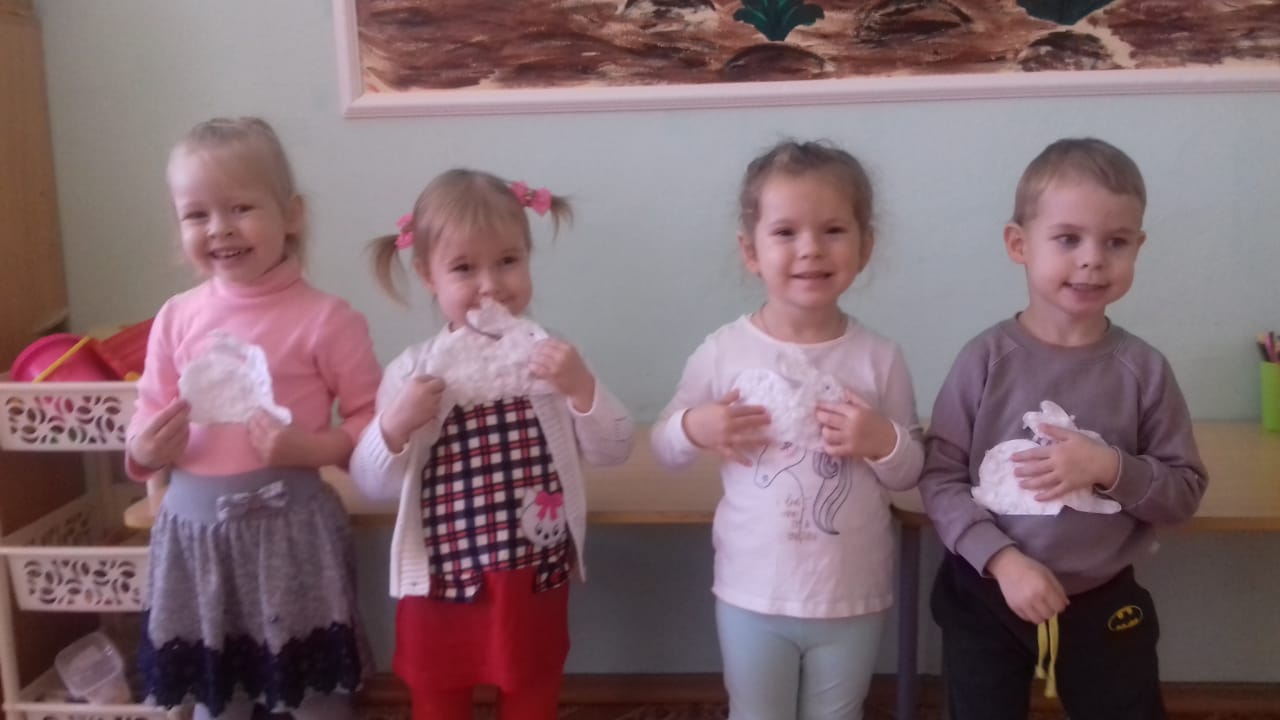 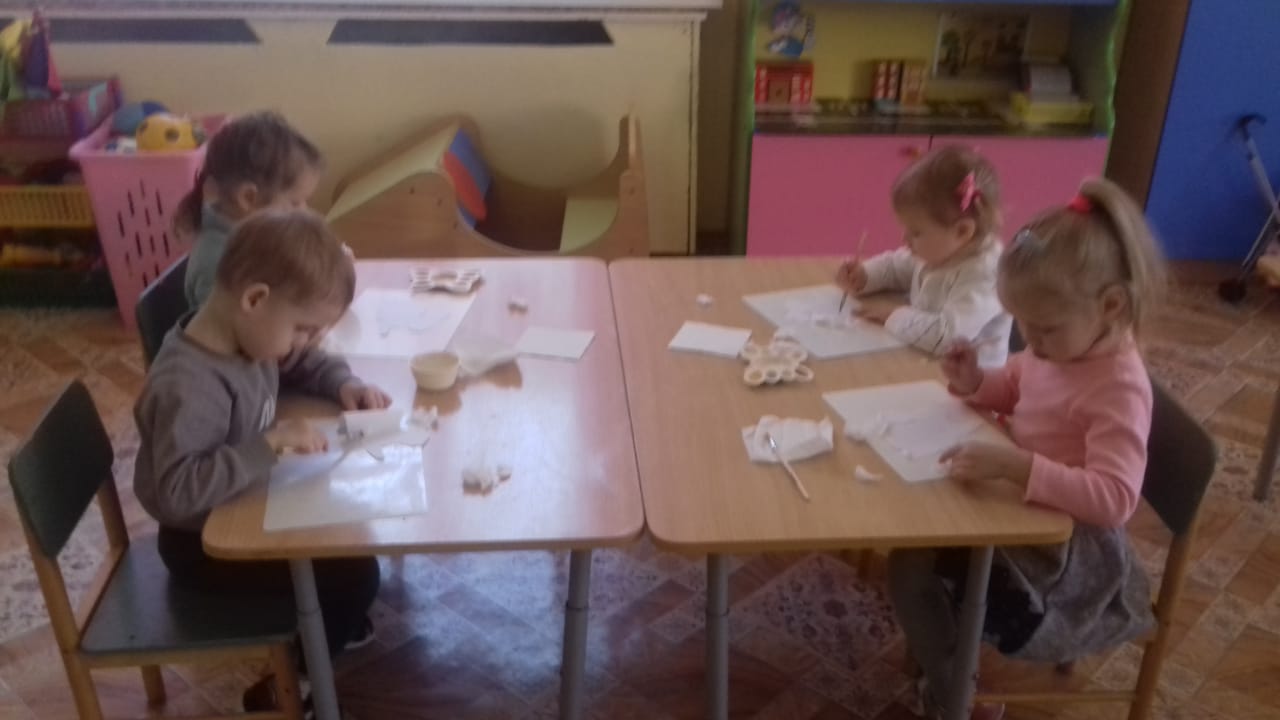 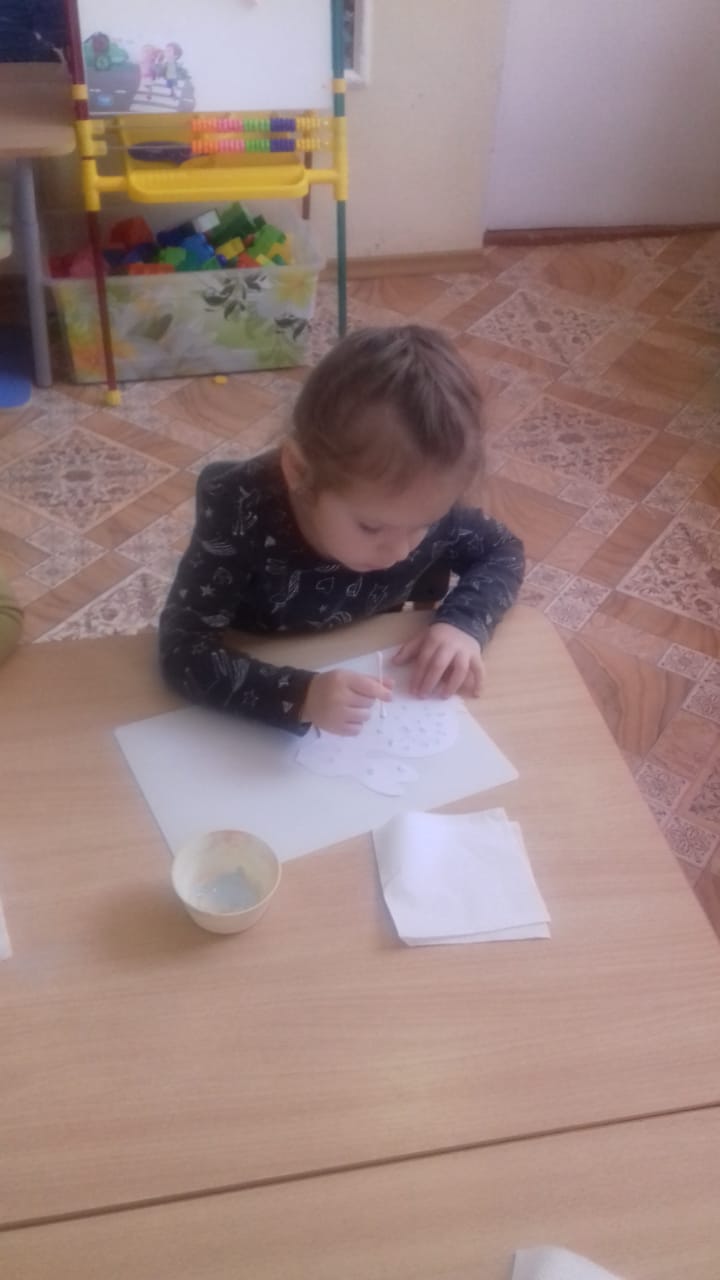 